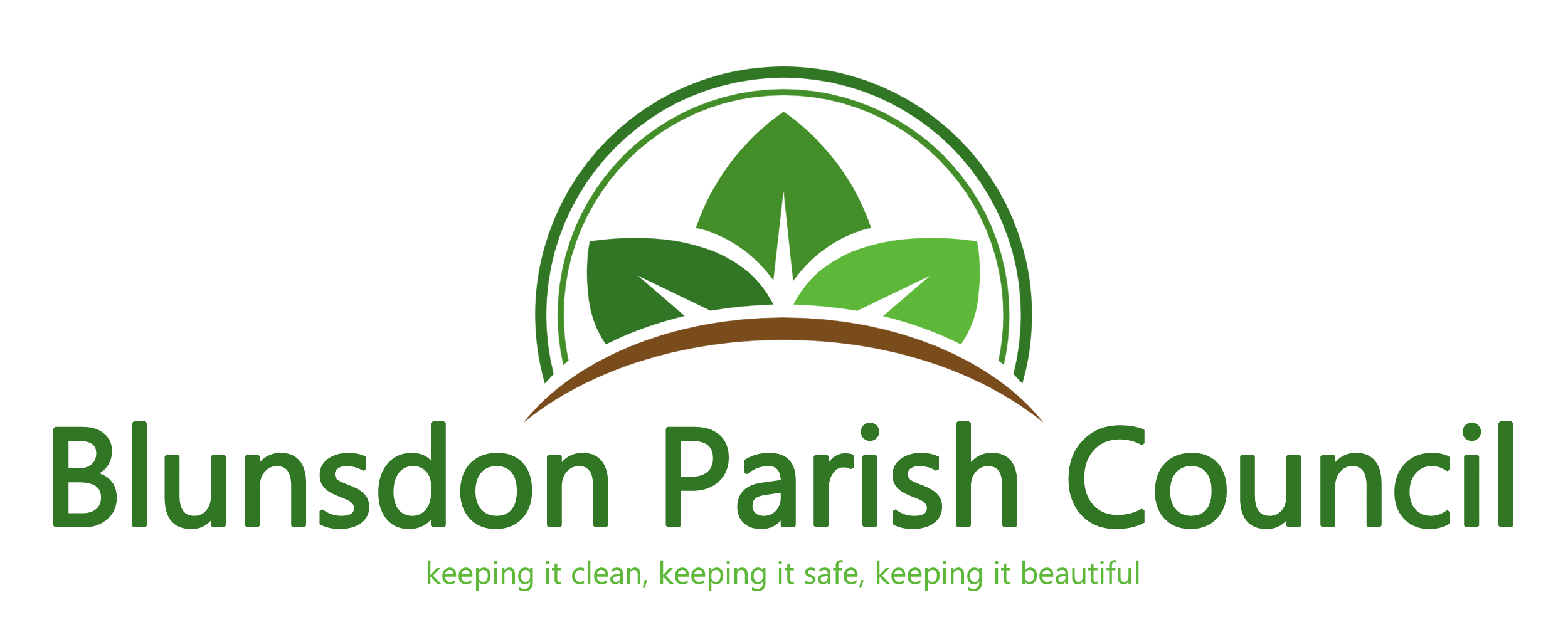 6th November 2019Blunsdon East Neighbourhood PlanI am writing to you as someone who made comments to the pre-submission draft of the Blunsdon East Neighbourhood Plan. Blunsdon Parish Council have submitted the draft Blunsdon East Neighbourhood Plan to Swindon Borough Council who are now undertaking a 6 week period of consultation before the Plan is put forward for independent examination.Swindon Borough Council has requested the Parish Council notify those who previously made comments to the pre-submission draft as to the consultation arrangements which are detailed on the attached notice.If you would like to comment please do so to Swindon Borough Council at the address / e-mail on the attached notice.RegardsTracey JuddParish Clerk